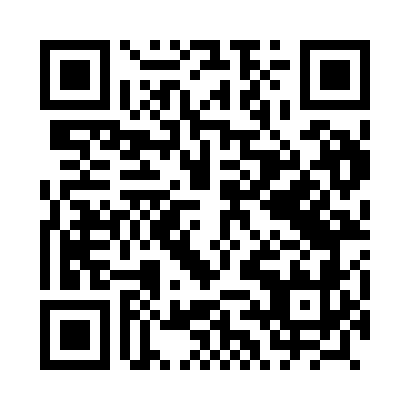 Prayer times for Karczyce, PolandWed 1 May 2024 - Fri 31 May 2024High Latitude Method: Angle Based RulePrayer Calculation Method: Muslim World LeagueAsar Calculation Method: HanafiPrayer times provided by https://www.salahtimes.comDateDayFajrSunriseDhuhrAsrMaghribIsha1Wed2:595:2512:505:578:1610:322Thu2:555:2412:505:588:1710:353Fri2:525:2212:505:598:1910:384Sat2:485:2012:506:008:2010:415Sun2:445:1812:506:018:2210:446Mon2:415:1612:506:028:2410:477Tue2:375:1512:506:038:2510:508Wed2:355:1312:506:048:2710:549Thu2:355:1112:496:048:2810:5610Fri2:345:1012:496:058:3010:5711Sat2:335:0812:496:068:3110:5812Sun2:335:0712:496:078:3310:5813Mon2:325:0512:496:088:3410:5914Tue2:315:0412:496:098:3611:0015Wed2:315:0212:496:108:3711:0016Thu2:305:0112:496:118:3911:0117Fri2:304:5912:496:128:4011:0218Sat2:294:5812:496:128:4211:0219Sun2:294:5712:506:138:4311:0320Mon2:284:5512:506:148:4411:0421Tue2:284:5412:506:158:4611:0422Wed2:274:5312:506:168:4711:0523Thu2:274:5212:506:168:4811:0524Fri2:264:5112:506:178:5011:0625Sat2:264:5012:506:188:5111:0726Sun2:264:4912:506:198:5211:0727Mon2:254:4812:506:198:5311:0828Tue2:254:4712:506:208:5511:0829Wed2:254:4612:516:218:5611:0930Thu2:244:4512:516:228:5711:1031Fri2:244:4412:516:228:5811:10